    桃園市進出口商業同業公會 函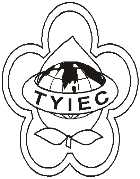          Taoyuan Importers & Exporters Chamber of Commerce桃園市桃園區中正路1249號5樓之4           TEL:886-3-316-4346   886-3-325-3781   FAX:886-3-355-9651ie325@ms19.hinet.net     www.taoyuanproduct.org受 文 者：各相關會員 發文日期:中華民國111年7月1日發文字號：桃貿安字第111088號附    件：主    旨：「輸入醫療器材邊境抽查檢驗辦法」第四條、          第十九條及第三條附表一、第六條附表二修正          草案，業經衛生福利部於中華民國111年6月          27日以衛授食字第1111606493號公告預告，           敬請查照。說    明：一、依據衛生福利部111年6月27日衛授食              字第1111606521號函辦理。          二、旨揭公告請至行政院公報資訊網、衛生福利部網站「衛生福利法規檢索系統」下「法規草案」網頁、衛生福利部食品藥物管理署網站「公告資訊」下「本署公告」網頁及國家發展委員會「公告政策網路參與平臺-眾開講」網頁https://join.gov.tw/policies/自行下載。          三、對於公告內容有任何意見或修正建議者，                請於該草案刊登前揭網站之次日起7日                    內陳述意見或洽詢:                （一）承辦單位：衛生福利部食品藥物管理署         （二）地址：115-61台北市南港區昆陽街161-2號         （三）電話：（02）2787-8085         （四）傳真：（02）3322-9492         （五）電子郵件：hsinchiaoho@fda.gov.tw     理事長  莊 堯 安